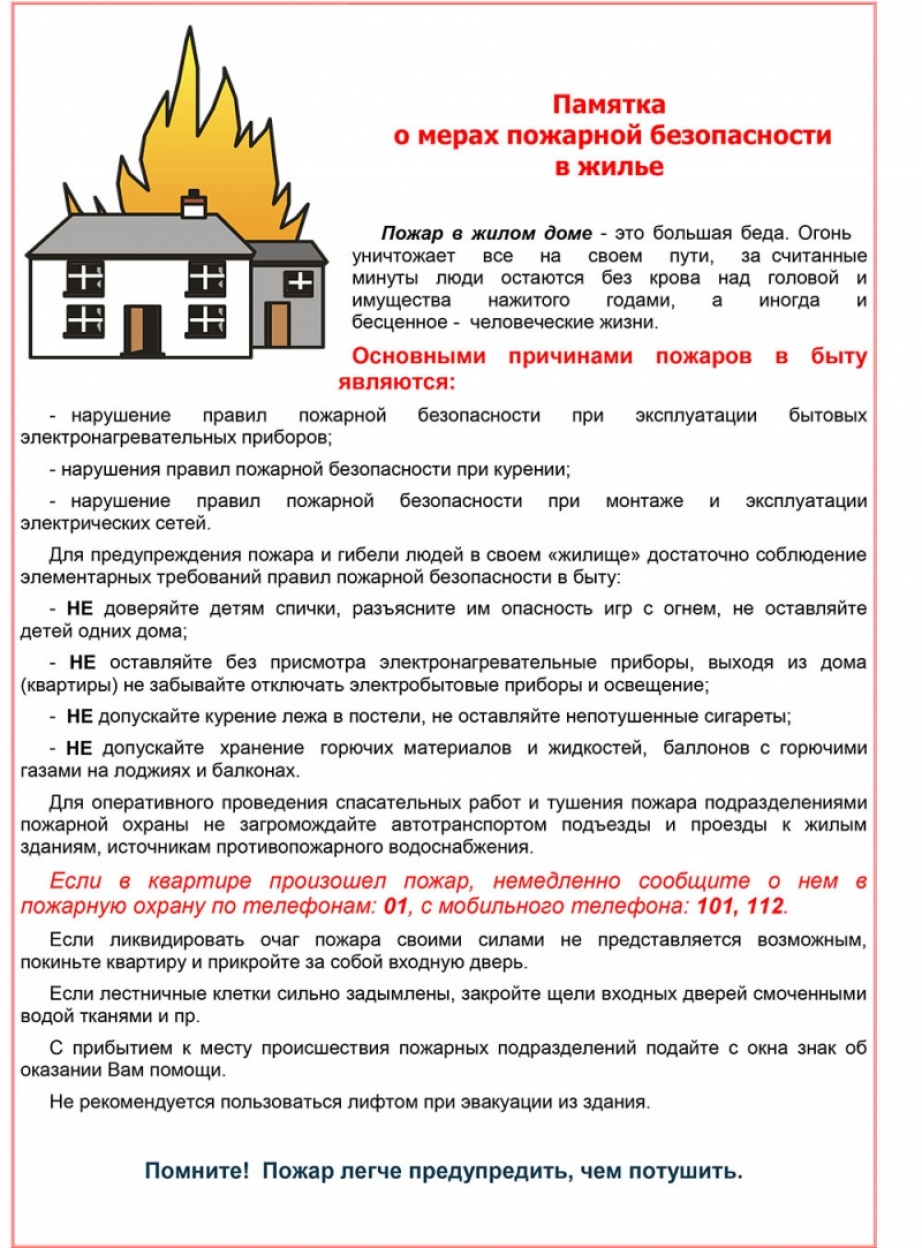 ОНДиПР по Урмарскому району, 39 ПСЧ предостерегает быть очень бдительными Инстаграмм ond_urmrОНДиПР по Урмарскому району, 39 ПСЧ предостерегает быть очень бдительными Инстаграмм ond_urmr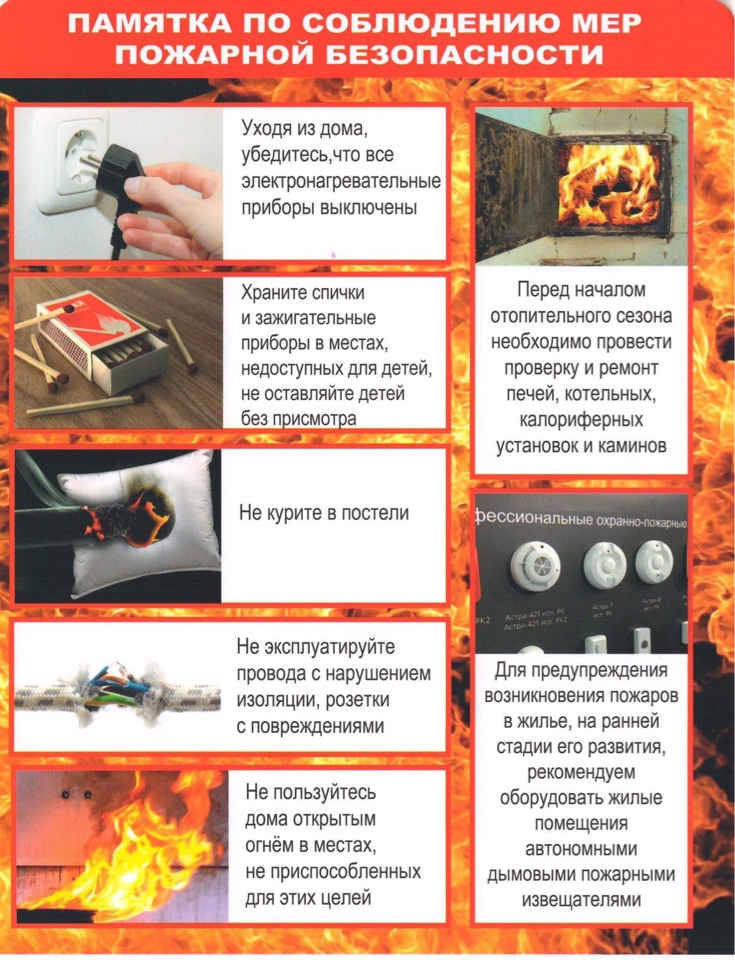 